ОПИСАНИЕ ОБРАЗОВАТЕЛЬНОЙ ПРОГРАММЫМУНИЦИПАЛЬНОГО БЮДЖЕТНОГО УЧРЕЖДЕНИЯ ДОПОЛНИТЕЛЬНОГО ОБРАЗОВАНИЯ «ЦЕНТР ЭСТЕТИЧЕСКОГО ВОСПИТАНИЯ»2016-2020гНастоящая образовательная программа определяет основные направления и системные принципы функционирования и развития Муниципального бюджетного учреждения дополнительного образования «Центр эстетического воспитания» (далее ЦЭВ) на 2016 – 2020 годы.Программа связана со всем развитием и с современной концепцией ЦЭВОбразовательная программа строится на основе:Конвенции о правах ребенка;Конституции Российской Федерации;Закона Российской Федерации «Об образовании в Российской Федерации»;Закона Псковской области «Об образовании в Псковской области»;Устава ЦЭВ.ЦЭВ руководствуется в своей деятельности принципами гуманизма и демократии, приоритетом общечеловеческих ценностей, общедоступности и открытости образования, с учетом выбора и самоопределения самого ребенка и его семьи.Главная цель – выявление и развитие способностей каждого обучающегося, формирование в нем духовно богатой, эстетически развитой, творчески мыслящей личности.ЦЭВ предоставляет обучающимся возможность получить начальное музыкальное, художественное, театральное образование, позволяющее развить свои потенциальные возможности, продолжить профессиональное обучение по выбранной специальности.При создании программы учитывались 4 основных компонента развития ЦЭВ:Участники учебно-воспитательного процесса (преподаватели, обучающиеся иих родители (законные представители)).Компоненты школьной образовательной системы (структура, учебные планы,программы, средства).Организация работы (распределение обязанностей, правила, взаимодействиеструктур).Окружающий социум.I. Описание социума, потребности детей и их родителей, состояние педагогического процесса, проблемыОбразовательная программа ЦЭВ, ее разработка и реализация тесно связаны с жизнью города и области, его населением и инфраструктурой. Главной особенностью нашего города является его промышленность, развитая система образовательных учреждений общего, среднего и высшего образования. Развитая сеть учреждений культуры. Во многом эти учреждения определяют лицо города, дают многим работу. За 25 лет в ЦЭВ создана система взаимодействия  со всеми образовательными учреждениями города. Открыто театральное отделения. У детей расширились возможности для развития и реализаций своих способностей.ЦЭВ является в городе центром академической культуры,  налажены творческие контакты со многими учреждениями города и области. ЦЭВ пользуется авторитетом, как образовательный и просветительский, а также  музыкальный центр. Дети – наша главная ценность и наша главная забота. Преподаватели ЦЭВ четко осознают, что, прежде всего, мы воспитываем образованного , духовного  и культурного человека.В решении этих больших задач преподаватели ЦЭВ соединяют свои усилия с родителями (законными представителями), с учреждениями, работа которых связана с детьми.Самым важным является тройственный союз ребенок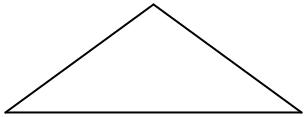 преподаватели родители (законные представители), где вершиной является ребенок, а фундаментом – преподаватели и родители. Родители – наши первые помощники и советчики. Огромную роль играет не только их ответственность за воспитание детей, но и:авторитет родителей перед детьми;заинтересованность родителей и их умение заинтересовать детей работой в Школе;образовательный уровень родителей, вообще, и музыкальная образованность, в частности (родители сегодня не только достаточно образованы, они стараются смотреть в будущее ребенка, понимая, что многое из полученного в детстве может стать важным).По подавляющему большинству вопросов преподаватели и родители находят полное взаимопонимание.Главное место в работе занимает образовательный процесс. Преподаватели и обучающиеся проявляют интерес и определенную активность в учебной работе.Обучающихся показывают хорошие и отличные результаты на академических концертах и переводных экзаменах, проявляется большая активность и в конкурсной работе. Преподаватели и обучающиеся выступают имеют хорошие отзывы и высокие результаты.На 1 сентября 2016 года контингент ЦЭВ составил 265 человек. На «4» и «5» обучается 97% обучающихся.Набор учебных предметов и образовательных программ соответствует Федеральным Государственным Требованиям.В ЦЭВ 18 преподавателей, из 6 внешних совместителей. Высшую категорию имеют – 10 преподавателей , первую категорию – 4 преподавателей, без категории – 4. Выпускники ЦЭВ показывают стабильные результаты на выпускных экзаменах. Обучающиеся поступают в профильные средние специальные и высшие учебные заведения.Наряду с достижениями и успехами в ЦЭВ есть и проблемы:Кадровая проблема – преподаватель фортепиано с высшим образованием, концертмейстер.На художественном отделении набор уч-ся производится в конце августа, начале  сентября .Недостаточность учебных помещений в головном здании на ул. Ботвина и      разбросанность классов по 3 зданиям вносит сложность в организацию учебного процесса, созданию единой творческой среды среди разных отделений.Большая загруженность детей в общеобразовательной школе.Недостаточный  контроль со стороны родителей выполнения домашних заданий.Снижение в наше время популярности профессии преподавателя , в связи   с этим трудности в работе по профессиональной ориентации обучающихся. Необходима модернизация учебного процесса:Обновление инструментария и методического фонда;Развитие аудио- и видеотеки;Обновление библиотечного фонда.Оснащение классов интерактивными доскамиОснащение администрации и преподавателей компьютерами.II. Цели и задачи образовательной деятельности, системамероприятий реализации образовательной программыЦели и задачи образовательной деятельности ЦЭВВыявление и развитие способностей каждого обучающегося, формирование в немдуховно богатой, эстетически развитой, творчески мыслящей личности.Создание  оптимальных  условий  для  развития  личности  обучающегося  и  егохудожественного мышления, для эмоционального совершенствования и раскрытия его способностей.Воспитание в обучающихся положительной мотивации к учебе.Совершенствование  образовательных   учебных  программ  и  практики  ихиспользования.Постоянный поиск и совершенствование индивидуального воспитания и обученияобучающихся, индивидуального подхода к обучающимся в классах с групповой формой обучения.Создание  определенных  условий  обучающимся  для  совершенствования  ихвозможностей выбора направлений своей деятельности в ЦЭВ (отделения, программы).Сохранение традиций обучения и воспитания обучающихся, серьезная работа сродителями.Умение  преподавателей  обозначить  в  любой  работе,  в  любом  предметеобщекультурные, общеэстетические ценности, правильно расставить воспитательные акценты.Высокий качественный  уровень работы преподавателей и всей ЦЭВ, поисквозможностей для повышения их квалификации.Активизация психологической деятельности в коллективе:наблюдения, тесты, «круглые столы»»учеба и самообразование преподавателей.11.Создание условий для творческой работы преподавателей в творческих коллективах, для их саморазвития и самореализации.Система  мероприятий по реализации данной программыСовершенствование  системы   управления,  укрепление  взаимопонимания  исотрудничества между руководителями различного уровня.Совершенствование методической работы ЦЭВи по отделениям.Повышение роли Методического совета ЦЭВ, как центра, регулирующего икоординирующего методическую работу ЦЭВ.Повышение роли Художественного совета ЦЭВ, в регулировании концертно-выставочной деятельности.Взаимодействие,   межпредметные   связи   между   преподавателями, творческими коллективами,   между преподавателями и обучающимися.Совершенствование   нормативной   базы   для   регулирования   работы   ивзаимоотношений между участниками образовательного процесса.Вовлечение родителей в жизнь ЦЭВ, через Родительский Совет.Активная работа концертных коллективов, культурно-просветительскаядеятельность, связь с учебными и другими учреждениями города и области.Учеба преподавателей в Санкт-Петербургском институте специальной педагогики ипсихологии, сотрудничество с педагогами-психологами, посещение курсов повышения квалификации Псковского областного колледжа искусств им. Н.А. Римского-Корсакова, самообразование преподавателей.Обновление библиотечного фонда, пополнение его новой учебной и методическойлитературой, приобретение и создание новых учебных пособий.Особенности организации образовательного процессаСпецифика ЦЭВ в условиях территориальной периферии заключается в том, что изодной из многих в большом городе «равных» или «ведомых» школ она превращается«ведущую» в сфере культурно-просветительской работы и эстетического художественного образования. Вся ее работа единственна в своем роде, вся на виду, а значит, под постоянным критическим взглядом и контролем людей, связанных с нашей деятельностью, и населения.С другой стороны, сравнивать людям не с чем, и предоставляемые нами услуги должны быть не только самодостаточны, но и более высокого качества. Поэтому так важно, чтобы наш собственный критерий, собственные самокритика и самоанализ находились на должном уровне.Социальный заказ обучающихся, родителей, социума заключается в:- разнообразных образовательных услугах, образовательных программах (с ориентацией на сегодняшний день); - полноценном использовании времени обучающихся, не занятого общеобразовательной школой;- активное участие коллектива в культурной жизни города и района.Школа реализует не только и не просто общеобразовательные программы, но иопределенную социальную программу:- производит набор всех желающих, не зависимо от уровня способностей; - имеет в своем контингенте детей-инвалидов, которые учась в Школе, проходят своеобразный курс реабилитации;- обслуживает своей культурно-просветительской деятельностью ветеранов, пенсионеров, инвалидов.ЦЭВ  осуществляет  развивающее  обучение,  предусматривает  комплексноеформирование способностей, знаний, умений и навыков.Особенности образовательного процесса в ЦЭВСтабильный опытный коллективНеравнодушие преподавателей к методике организации работы, к ее результатам.Наличие двухступенчатой системы образования:обучение на отделении начально- эстетического развития;обучение по дополнительным предпрофессиональным и общеразвивающим общеобразовательным программам по видам искусств.Преимущества этой системы:раннее наблюдение за развитием детей;разнообразная работа одного преподавателя с детьми различного возраста;более планомерное развитие обучающихся, движение по образовательной программе;преемственность в обучении между ступенями.Вариативность обучения:- наличие в образовательных программа 1 и 2 модулей;возможность перехода обучающегося с одной образовательной программы на другую;возможность углубленного изучения предметов по специальности и теоретическим дисциплинам;возможность участия  более способных обучающихся в концертных коллективах ЦЭВ;- возможность обучения на 2-хотделениях;- возможность активно привлекать     обучающихся к концертной и выставочной деятельности через концертно-выставочный отдел;подготовка обучающихся к конкурсам и фестивалям.Наличие:авторских разработок к серии музыкально-литературнах, театрализованных концертов, лекций-бесед для учащихся общеобразовательных школ, дошкольных учреждений, студенчества; помогающих более качественному раскрытию способностей обучающихся;;методических пособий (автор Плеханова Н.А), авторских инструментовок, аранжировок, переложений  и сочинений для хора (автор И.Б.Беседин).наличие авторской разработки «Театрализованный дизайн» (автор Гаевская Е.И.)разработки сценариев детских праздников, родительских собраний, школьных конкурсов.Межпредметные связи, сотрудничество преподавателей:взаимные консультации по методическим, теоретическим вопросам;создание монографических концертных программ из произведений композиторов, изучаемых по предмету музыкальная литература;анализ произведений по специальности на уроках теоретического цикла;объединение преподавателей и обучающихся музыкального, театрального и художественного отделений для проведения совместных мероприятий (театрализованных концертов, новогодних праздников, семейных отчетных концертов, открытий выставок и др) ;художественное оформление мероприятий ЦЭВ.Развитие личности обучающихся через концертно-выставочную деятельность,  как  продолжение учебного процесса (традиционные концерты  «Рождественская симфония», выставки «Рождественская звезда», выставки после выездных пленеров, конкурс «Шаги победы», Международный конкурс  «На пути из варяг в греки»)….,  в которых принимают участие  большинство обучающихся ЦЭВ.Регулярное  участие и методический  анализ  областных, всероссийских и международных конкурсов.Учеба преподавателей  ЦЭВ в ВУЗах, на курсах  повышения квалификации,постоянное самообразование.Контроль за  результатами работы обучающихся осуществляется в течение всего года в формах:- зачетов, технических зачетов, контрольных уроков;прослушиваний, просмотров, показов обучающихся;академических концертов, переводных и выпускных экзаменов;сольных концертов;концертных выступлений и конкурсных прослушиваний.Календарный учебный график (формы промежуточной и итоговой аттестации) см. в разделе «Образование»Традиции ЦЭВ:выездные пленэры;- концерт в сентябре «Музыкальный саквояж»- совместные концерты камерного хора «Кант» и хора мальчиков- «семейные праздники» ЦЭВ;торжественное вручение выпускникам свидетельств об окончании ЦЭВ;разработка, организация и проведение школьных региональных, всероссийских и международных конкурсов..IV. Экспериментальная площадкаС 2016 года вводятся экспериментальные площадки в школе лицее № 10 и СОШ № 5, создание сетевых проектов:На базе школы-лицея № 10 театрального отделения «ЦЭВ»;На базе школы лицея № 10 самоокупаемых групп «Азбука театра»На базе СОШ № 5 хорового отделения ЦЭВ.        5. Обогащение  методики  работы  преподавателей  опытом  Московских  и  Санкт-Петербургских педагогов, качественных курсов повышения квалификации на базе отделения дополнительного образования Псковского областного колледжа искусств им. Н.А. Римского-Корсакова.Введение кроме технического зачета в год в инструментальных классах, обязательного школьного конкурса этюдов (или конкурса ансамблей),  что позволяет лучше отслеживать техническое развитие обучающихся.V. Психолого-педагогическое и методическое обеспечение реализации образовательной программы.Модель выпускника ЦЭВПсихолого-педагогическое обеспечение реализации образовательной программы ЦЭВ осуществляется по следующим направлениям:Объединение коллектива для выполнения концепции Школы, ее основных целей изадач, коллектив – главная ценность.Создание в коллективе обучающихся творческой атмосферы, духа сотрудничества,сотворчества, формирование желания узнать новое.Индивидуальный подход к каждому ребенку, направленный на раскрытие егопотенциальных возможностей.Проведение психологического анализа атмосферы среди обучающихся, личногоотношения обучающихся к проблемам образовательного процесса через опросы, тестирование, анкетирование и другие формы работы.Учеба  преподавателей  по  вопросам  психологии  в  рамках  курсов  повышенияквалификации, проводимых отделением дополнительного образования Псковского областного колледжа искусств им. Н.А. Римского-Корсакова.Учеба преподавателей в Санкт-Петербургском институте специальной педагогики ипсихологии. Сотрудничество с преподавателями-психологами этого института.Методическая  работа  в ЦЭВ  по  вопросам  психологии,  самообразованиепреподавателей.Методическое  обеспечение  реализации  образовательной  программы  ЦЭВосуществляется по следующим направлениям:Работа  Педагогического  и  Методического  советов,  методических  объединенийпреподавателей, всех соответствующих структур над совершенствованием образовательного процесса и его результатов.Обсуждение на заседаниях методических объединений важных проблем методикипреподавания и воспитания детей, изучение и обсуждение педагогического опыта других преподавателей.Открытые уроки, взаимопосещаемость, взаимные консультации преподавателей.Постоянный анализ всех учебных мероприятий ЦЭВ, конкурсов, фестивалей,выставок, концертной деятельности.Учеба преподавателей на курсах повышения квалификации Псковского областногоколледжа искусств им. Н.А. Римского-Корсакова и других курсах.Сотрудничество с Псковским областным колледжем искусств им. Н.А. Римского-Корсакова, его преподавателями, личные методические контакты преподавателей. Консультативная помощь.Участие   в   конкурсах,   фестивалях,   организуемых   всероссийскими   имеждународными фондами, Государственным комитетом Псковской области по культуре, Псковским областным колледжем искусств им. Н.А. Римского-Корсакова, Псковским областным Центром народного творчества.Модель выпускника ЦЭВЛичность, способная самостоятельно решать поставленные задачи, способная напрактике реализовать свои знания, умения и навыки.Личность, обладающая высоким уровнем культуры, воспитанности, организованности.Личность, способная к пониманию и к сопереживанию.Личность, способная видеть и понимать прекрасное.Личность,  которой  близки  общечеловеческие  ценности  и  нормы,  способнаявоспринимать другого человека как личность, имеющую право на самореализацию, на свободу выбора